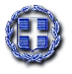                    ΑΝΑΡΤΗΤΕΑ ΣΤΗΝ ΔΙΑΥΓΕΙΑ                     Λιβαδειά 09/06/2021                      Αριθμ. Πρωτ. 10587                                                   ΑΠΟΣΠΑΣΜΑΑπό το πρακτικό της με αριθμό  6/2021  ΤΑΚΤΙΚΗΣ  ΜΕ ΤΗΛΕΔΙΑΣΚΕΥΨΗ  ΣΥΝΕΔΡΙΑΣΗΣ της Κοινότητας    ΛιβαδειάςΑριθμός Απόφασης 15/2021ΘΕΜΑ: «Χορήγηση άδειας παράτασης ωραρίου χρήσης μουσικής ή μουσικών οργάνων  για ένα έτος στο κατάστημα Υ.Ε  της  ΚΑΠΝΟΓΙΑΝΝΗ ΓΕΩΡΓΙΑΣ  επί της οδού Ι. Λάππα»Στην Λιβαδειά σήμερα  07η  Ιουνίου 2021 ημέρα Δευτέρα   και ώρα 19.00  συνήλθε σε  τακτική  δια τηλεδιάσκεψης  συνεδρίαση η Κοινότητα Λιβαδειάς   μετά την υπ΄αριθμ. 9993/03-06-2021  έγγραφη πρόσκληση της Προέδρου της κ. Μαρίας Σπ. Γκικοπούλου η οποία εκδόθηκε σύμφωνα  με τις διατάξεις του άρθρου 77 του Ν.4555/2018 όπως τροποποιήθηκε  από το άρθρο 184 του Ν.4635/2019  του άρθρου 10της από 11/3/2020 Πράξης Νομοθετικού Περιεχομένου (ΦΕΚ 55/ Α/11-3-2020) & της  18318/13-3-2020 (ΑΔΑ: 9ΛΠΧ46ΜΤΛ6-1ΑΕ) εγκυκλίου του Υπουργείου Εσωτερικών.      Η Πρόεδρος της Κοινότητας Λιβαδειάς κήρυξε την έναρξη της συνεδρίασης αφού διαπιστώθηκε ότι υπάρχει νόμιμη απαρτία, επειδή σε σύνολο ένδεκα  (11) μελών ήταν παρόντα  επτά  (7) μέλη , δηλαδή:            ΠΑΡΟΝΤΕΣ                                               ΑΠΟΝΤΕΣ                                                                     1. Γκικοπούλου Μαρία                                        1. Κατή Ιωάννα 2. Πάτρας Κων/νος                                            2. Σκάρλας Λάμπρος3. Λιναρδούτσος Νικόλαος                                  3. Πούλου-Βαγενά Κων/να                                                                                                          4. Ροζάνας Ηλίας                                               4. Μπούκιος Ταξιάρχης 5.Ανδρίτσος Αγαμέμνονας  6. Καντά Ελένη                                  οι οποίοι είχαν προσκληθεί νόμιμα.       7. Αλογοσκούφης Χρήστος        Στην συνεδρίαση παρευρέθη και ο Δήμαρχος Λεβαδέων.                                                                                                                      Τα πρακτικά της συνεδρίασης τηρήθηκαν από την υπάλληλο  Κων/να Τσιτσοπούλου-Ρήγα   που έχει ορισθεί με σχετική απόφαση Δημάρχου.  …………………………………………………………………………………………………………………………………………………     Εισηγούμενη το 3ο  θέμα της ημερήσιας διάταξης (1ο  της υπ΄αρθμ. 9993/2021 πρόσκλησης) έθεσε υπόψη των μελών το υπ΄αριθμ. 8769/21-05-2021 έγγραφο του Αυτοτελούς Τμήματος Τοπικής Οικονομικής Ανάπτυξης του Δήμου στο οποίο αναγράφονται:Η ΚΑΠΝΟΓΙΑΝΝΗ ΓΕΩΡΓΙΑ του ΒΑΣΙΛΕΙΟΥ , με την υπ' αριθμ. Πρωτ.: 8632/20-05-2021 αίτηση, ζήτησε από τον Δήμο Λεβαδέων να της χορηγηθεί άδεια παράτασης χρήσης μουσικής για το κατάστημά της Y.E. "ΜΑΖΙΚΗΣ ΕΣΤΙΑΣΗΣ ΠΡΟΧΕΙΡΟΥ ΓΕΥΜΑΤΟΣ(ΚΑΦΕΤΕΡΙΑ)” που βρίσκεται στην οδό Ι.Λάππα 4 στη Δημοτική Κοινότητα Λιβαδειάς του Δήμου Λεβαδέων. Η αιτούσα υπέβαλε μέσω Ο.Π.Σ.-Α.Δ.Ε. του αρθ.14 του Ν.4442/16 παρ.1,3 την υπ΄αρ.1199898(ver.2)/19-05-2021 γνωστοποίηση χρήσης μουσικής Κ.Υ.Ε .Σύμφωνα με τις διατάξεις του άρθρου 7 της Κ.Υ.Α. 16228/18-05-2017 (Φ.Ε.Κ.1723,τ.Β΄) και του άρθρου 29 παρ. 3 του Ν.4442/2016, η άδεια παράτασης ωραρίου χρήσης μουσικής εξακολουθεί να χορηγείται από τα κατά νόμο αρμόδια όργανα, κατόπιν υποβολής της σχετικής γνωστοποίησης, χωρίς να απαιτείται η καταβολή παραβόλου. Σύμφωνα με την παρ. 3 και 4 του άρθρου 3 της 3/1996 Αστυνομικής Διάταξης (ΦΕΚ 15/96 τ.Β) η άδεια παράτασης ωραρίου χρήσης μουσικής χορηγείται ανάλογα με το είδος των μουσικών οργάνων και τη θέση του κέντρου σε σχέση με τους γύρω κατοικημένους χώρους, για τα κέντρα που λειτουργούν σε κλειστό χώρο μέχρι την 03.00 ώρα και για τα κέντρα που λειτουργούν σε ανοικτό χώρο μέχρι την 02.00 ώρα, με την προϋπόθεση ότι δεν διαταράσσεται η ησυχία των περιοίκων. Σε όλες τις ανωτέρω περιπτώσεις η ένταση των μουσικών οργάνων πρέπει να είναι χαμηλή, ανάλογα με το χώρο, ώστε να δημιουργείται ευχάριστη ατμόσφαιρα στο κατάστημα. Το συμβούλιο της κοινότητας Λιβαδειάς του Δήμου Λεβαδέων, αποφασίζει για τη χορήγηση άδειας λειτουργίας μουσικής, για καταστήματα που λειτουργούν εντός των ορίων της. (παρ.1ιδ άρθρο 83 Ν.3852/2010 όπως προστέθηκε με την παρ. 7 του άρθρου 5 του Ν.4623/19 (ΦΕΚ 134/09-08-2019 ΤΕΎΧΟς Α΄).Υποβάλλουμε : Την υπ’ αριθ. Πρωτ..: 8632/20-05-2021 αίτηση της εν λόγω ενδιαφερομένης. Την υπ' αριθμ. 1199898(ver.2)/19-05-2021 γνωστοποίηση χρήσης μουσικής ΚΥΕ. Την υπ' αριθμ. 8628/20-05-2021 Δημοτική ενημερότητα, του Δημοτικού Ταμείου του Δ. Λεβαδέων .Βάση των ανωτέρω, καλείστε να αποφασίσετε, για την χορήγηση άδειας παράτασης ωραρίου λειτουργίας μουσικών οργάνων / στερεοφωνικού μηχανήματος μικρής ισχύος για τη δημιουργία ευχάριστης ατμόσφαιρας στην (κλειστή) στεγασμένη αίθουσα & όχι στον υπαίθριο χώρο του καταστήματος Υ.Ε. "ΜΑΖΙΚΗΣ ΕΣΤΙΑΣΗΣ ΠΡΟΧΕΙΡΟΥ ΓΕΥΜΑΤΟΣ(ΚΑΦΕΤΕΡΙΑ)” της ΚΑΠΝΟΓΙΑΝΝΗ ΓΕΩΡΓΙΑΣ του ΒΑΣΙΛΕΙΟΥ για χρονικό διάστημα ΕΝΟΣ (1) ΕΤΟΥΣ από την ημερομηνία έκδοσης της ληφθείσας απόφασης που βρίσκεται επί της οδού Ι.Λάππα 4, στην Κ. Λιβαδειάς, της σύμφωνα με την παρ.1ιδ άρθρο 83 Ν.3852/2010 όπως προστέθηκε με την παρ. 7 του άρθρου 5 του Ν.4623/19 (ΦΕΚ 134/09-08-2019 ΤΕΎΧΟς Α΄, της 3/1996 Αστυνομικής Διάταξης , των διατάξεων του άρθρου 29 παρ. 3 του Ν.4442/2016 και της Κ.Υ.Α. 16228/18-05-2017 (Φ.Ε.Κ. 1723,τ.Β΄).Η Δημοτική Κοινότητα  αφού έλαβε υπόψη της:- Το υπ΄αριθμ. 8769//21-05-2021 έγγραφο του Αυτοτελούς Τμήματος Τοπικής Οικονομικής Ανάπτυξης-  Το άρθρο 84 του Ν.4555/2018 (Κλεισθένης)-  Την 3/1996 Αστυνομική διάταξη-  Τις διατάξεις του άρθρου 29 παρ. 3 του Ν.4442/2016-  Την εγκύκλιο 9/5951/24-2-2017 του ΥΠΕΣ-  Tην υπ΄αριθμ.  8632/20-05-2021 αίτηση  της ΚΑΠΝΟΓΙΑΝΝΗ ΓΕΩΡΓΙΑΣ του ΒΑΣΙΛΕΙΟΥ  με την οποία αιτείται την χορήγηση άδειας παράτασης λειτουργίας μουσικής του καταστήματός της που βρίσκεται επί της οδού Ι. ΛΑΠΠΑ 04 στη Δημοτική Κοινότητα ΛΙΒΑΔΕΙΑΣ-  Την υπ΄αριθμ.  1199898(ver.2) γνωστοποίηση χρήσης μουσικής υγειονομικού ενδιαφέροντος.-  Την υπ΄αριθμ 8628/20-05-2021  Δημοτική Ενημερότητα της Ταμειακής  Υπηρεσίας  του Δήμου από την οποία προκύπτει ότι η αιτούσα  δεν  έχει  ληξιπρόθεσμες οφειλές.-  Το άρθρο 285 του Ν.3463/2006  με  θέμα  “Ενημερότητα οφειλών”-  Το άρθρο 10 της από 11/3/2020 Πράξης Νομοθετικού Περιεχομένου (ΦΕΚ 55/ Α/11-3-2020) - Την  18318/13-3-2020 (ΑΔΑ: 9ΛΠΧ46ΜΤΛ6-1ΑΕ) εγκύκλιο του Υπουργείου Εσωτερικών.-  Την παρ. 3 της υπ΄αριθμ. ΔΙΔΑΔ/Φ69/133/οικ.20764/7-11-2020 εγκυκλίου του ΥΠ.ΕΣ. (ΑΔΑ: Ψ48Γ46ΜΤΛ6-ΛΣΡ) «Μέτρα & ρυθμίσεις στο πλαίσιο της ανάγκης περιορισμού της διασποράς του κορωνοϊου»-    Την μεταξύ των μελών συζήτηση σύμφωνα με τα πρακτικά-    Την ψήφο των μελών της όπως αυτή  διατυπώθηκε και δηλώθηκε δια ζώσης στην συνεδρίαση.Α Π Ο Φ Α Σ Ι Ζ Ε Ι  Ο Μ Ο Φ Ω Ν ΑΤην χορήγηση άδειας παράτασης  ωραρίου λειτουργίας μουσικών οργάνων /στερεοφωνικού μηχανήματος μικρής ισχύος  για την δημιουργία ευχάριστης  ατμόσφαιρας στη (κλειστή) στεγασμένη αίθουσα και όχι στον υπαίθριο χώρο-ΓΙΑ ΕΝΑ ΕΤΟΣ από την ημερομηνία της απόφασης-στο κατάστημα Υ.Ε. “ΜΑΖΙΚΗΣ ΕΣΤΙΑΣΗΣ ΠΡΟΧΕΙΡΟΥ ΓΕΥΜΑΤΟΣ (ΚΑΦΕΤΕΡΙΑ)” της ΚΑΠΝΟΓΙΑΝΝΗ ΓΕΩΡΓΙΑΣ του ΒΑΣΙΛΕΙΟΥ με αριθ. Γνωστοποίησης χρήσης μουσικής  1199898(ver.2) που βρίσκεται στη ΛΙΒΑΔΕΙΑ επί της  οδού Ι.ΛΑΠΠΑ αριθμ. 04.Η μουσική θα λειτουργεί έως τις 2,00 π.μ. τη χειμερινή περίοδο και  έως την 3,00 π.μ. την θερινή περίοδο   Απαγορεύεται η λειτουργία της μουσικής κατά τις ώρες κοινής ησυχίας.   Το στερεοφωνικό μηχάνημα θα είναι χαμηλής ισχύος και θα λειτουργεί με κλειστές πόρτες και τα παράθυρα και με κατάλληλα (αθόρυβο) σύστημα εξαερισμού της  αίθουσας και κλιματισμού ώστε να μην δημιουργείται ηχορύπανση στον περιβάλλοντα  χώρο.        4.  Δεν θα τοποθετηθούν ηχεία ή τηλεόραση ή οποιαδήποτε άλλη πηγή          εκπομπής μουσικής   έξω από το κατάστημα    5. Η ένταση της μουσικής μέσα στο κατάστημα δεν θα ξεπερνά σε καμιά περίπτωση τα   80db(A).                                     Κάθε παράβαση των ανωτέρω συνεπάγεται, εκτός από την ποινική δίωξη και την αφαίρεση ή ανάκληση της παρούσας άδειας σύμφωνα με τις διατάξεις της υπ. αριθμ. 3/1996 Αστυνομικής Διάταξης.Εξουσιοδοτείται ο Δήμαρχος για τις περαιτέρω ενέργειες.           Η απόφαση αυτή πήρε αριθμό  15/2021.Κατά της παρούσας σύμφωνα με το άρθρο 85 του Ν.4555/19-7-2018 μπορεί να ασκηθεί ειδική διοικητική προσφυγή κατά τα οριζόμενα του άρθρου 227 του Ν.3852/2010.  Η Πρόεδρος του Συμβουλίου     της Κοιν/τας Λιβαδειάς                               Τα Μέλη    ΜΑΡΙΑ ΣΠ.ΓΚΙΚΟΠΟΥΛΟΥ                                                  Πάτρας Κων/νοσΛιναρδούτσος Νικ.Ροζάνας Ηλίας                                                                                                                     Ανδρίτσος Αγαμέμνονας                                                                                                                       Καντά Ελένη Αλογοσκούφης Χρηστ.                                                                                                                                                                                                                                                                                                                                        ΠΙΣΤΟ ΑΠΟΣΠΑΣΜΑ                                          ΛΙΒΑΔΕΙΑ 09 /06/2021                                                 Η ΠΡΟΕΔΡΟΣ                                     ΜΑΡΙΑ ΣΠ. ΓΚΙΚΟΠΟΥΛΟΥ